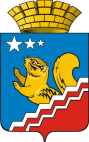 Свердловская областьГЛАВА ВОЛЧАНСКОГО ГОРОДСКОГО ОКРУГАпостановление_________2020 г	      	                                                              	                     			№_______г. ВолчанскОб утверждении Порядка подготовки предостереженийо недопустимости нарушений обязательных требованийна территории Волчанского городского округаВ соответствии со статьей 16 Федерального закона от 06 октября 2003 года № 131-ФЗ «Об общих принципах организации  местного    самоуправления в   Российской   Федерации»,  с  учетом  статьи  8.2  Федерального  закона  от  26 декабря 2008 года № 294-ФЗ «О защите прав юридических лиц и индивидуальных предпринимателей при осуществлении государственного контроля (надзора) и муниципального контроля», руководствуясь постановлением Правительства Российской Федерации от 10.02.2017 года №166 «Об утверждении правил составления и направления   предостережения   о недопустимости нарушения обязательных требований, подачи юридическим лицом, индивидуальным предпринимателем возражений на такое предостережение и их рассмотрения, уведомления об исполнении такого предостережения»,ПОСТАНОВЛЯЮ:Утвердить Порядок подготовки предостережений о недопустимости нарушений обязательных требований на территории Волчанского  городского округа (прилагается).Обнародовать настоящее постановление на официальном сайте Волчанского городского округа в сети Интернет www.volchansk-adm.ru.Контроль за исполнением настоящего  постановления  возложить на заместителя главы администрации Волчанского городского округа по социальным вопросам Бородулину И.В.Глава городского округа                                                                А.В. ВервейнУТВЕРЖДЕНпостановлением главы Волчанского городского округаот_________2020 года №_____Порядокподготовки предостережений о недопустимости нарушений обязательных требований на территорииВолчанского городского округаОбщие положенияПорядок подготовки предостережений о недопустимости нарушений обязательных требований на территории Волчанского городского округа (далее - Порядок) разработан в целях повышения эффективности осуществления муниципального контроля и оперативного пресечения нарушений законодательства Российской Федерации, Свердловской области, муниципальных правовых актов (далее – обязательные требования) физическими лицами, юридическими лицами и индивидуальными предпринимателями на территории Волчанского городского округа (далее – подконтрольные субъекты).Порядком устанавливается последовательность действий, осуществляемых при обнаружении нарушений обязательных требований к дальнейшей подготовке и содержанию предостережений о недопустимости нарушений обязательных требований (далее – предостережение).Мероприятия, предусмотренные настоящим Порядком, осуществляются органами местного самоуправления Волчанского городского округа, уполномоченными на проведение определенных видов контроля (далее – органы местного самоуправления).Основания для подготовки предостереженияОснованиями для начала подготовки предостережения являются сведения о готовящихся нарушениях или о признаках нарушений обязательных требований, поступившие в органы местного самоуправления:из обращений, заявлений и жалоб граждан, юридических лиц и индивидуальных предпринимателей (за исключением обращений и заявлений, авторство которых не подтверждено);из информации от органов государственной власти, органов местного самоуправления, из средств массовой информации, в том числе из информационно-телекоммуникационной сети Интернет;-  при осуществлении рейдовых осмотров сотрудниками органов местного самоуправления.Основания для подготовки предостережения могут возникнуть в случаях, если отсутствуют подтвержденные данные о том, что нарушение обязательных требований, причинило вред жизни, здоровью граждан, вред животным, растениям, окружающей среде, объектам культурного наследия (памятникам истории и культуры), безопасности государства, а также привело к возникновению чрезвычайных ситуаций природного и техногенного характера либо создало угрозу указанных последствий.Подготовка и содержание предостереженияПри обнаружении оснований уполномоченное лицо органа местного самоуправления готовит предостережение по форме в соответствии с Приложением № 1 к настоящему Порядку и передает на подпись  руководителю  органа местного самоуправления. Составление и направление предостережения осуществляется не позднее 30 дней со дня получения должностным лицом органа местного самоуправления сведений, указанных в подпункте 2.1. настоящего Порядка. В предостережении указываются:-  наименование органа местного самоуправления, который направляет предостережение;- дата и номер предостережения;фамилия, имя, отчество физического лица, наименование юридического лица, фамилия, имя, отчество индивидуального предпринимателя, в адрес которого направляется предостережение;указание на обязательные требования, нормативные правовые акты, включая их структурные единицы, предусматривающие указанные требования;информация о том, какие действия (бездействие) приводят или могут привести к нарушению обязательных требований;предложение принять меры по обеспечению соблюдения обязательных требований;предложение направить уведомление об исполнении предостережения в орган местного самоуправления;срок (не менее 60 дней со дня направления предостережения) для направления уведомления об исполнении предостережения;контактные	данные	органа местного самоуправления, включая почтовый	адрес и адрес электронной почты;иные возможные способы подачи возражений или уведомления об исполнении предостережения.3.4. Предостережение не может содержать требования о предоставлении сведений и документов.3.5. Предостережение может направляться почтовым отправлением с уведомлением о вручении либо иным доступным способом.Результаты направления предостережений4.1.Результатами направления предостережений могут являться:- уведомление об исполнении предостережения;- возражения на предостережение;- отсутствие реакции подконтрольного субъекта.4.2.Результаты используются органом местного самоуправления для организации и проведения мероприятий по профилактике нарушений обязательных требований, не связанных с ограничением прав и свобод физических лиц, юридических лиц и индивидуальных предпринимателей.                                                                                                           Приложение № 1к Порядку подготовки предостережению о недопустимости нарушений на   территории Волчанского городского округаНаименование органа местного самоуправления Почтовый адрес, тел., адрес электронной почты Предостережениео недопустимости нарушения обязательных требований законодательстваот	« 	» 	20 	года	№  	(наименование юридического лица, фамилия, имя, отчество индивидуального предпринимателя илифизического лица)В соответствии с  	(указываются нормативные правовые акты, муниципальные правовые акты с указанием их структурныхединиц, содержащие обязательные требования законодательства)(указываются обязательные требования, установленные правовыми актами)(перечень действий (бездействий), которые могут привести к нарушению обязательных требований)Предлагаем	принять	меры	по	обеспечению	соблюдения обязательных требований и требований, установленных муниципальными правовыми актами:(перечисляются меры, необходимые для обеспечения соблюдения обязательных требований, требований,установленных муниципальными правовыми актами)Предлагаем в течение 60 дней со дня направления в Ваш адрес настоящего предостережения направить в _________________________________________                                         (наименование органа местного самоуправления)уведомление об исполнении предостережения или возражение на предостережение по адресу: _____________________, либо в виде электронного документа по адресу электронной почты: __________ либо лично.(должность)	(подпись)